Ik stond net buiten en wat zag ik daar?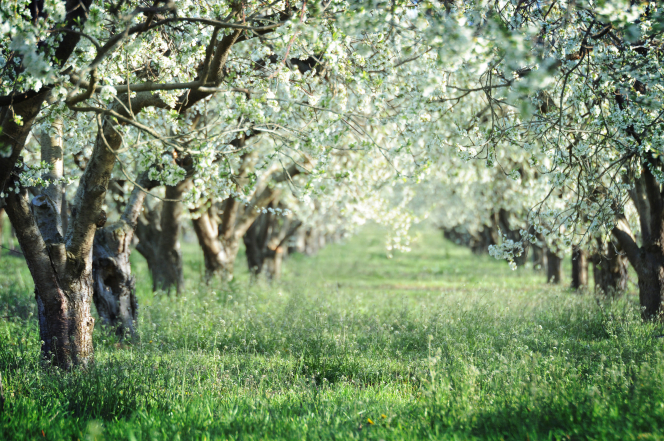 Popcorn pofte aan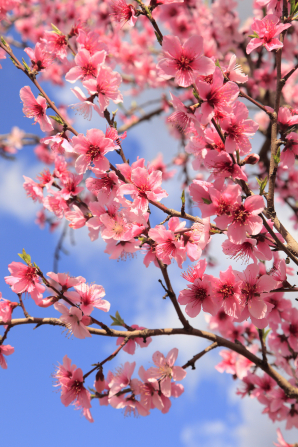 de bomen, echt waar! Lente bracht me deze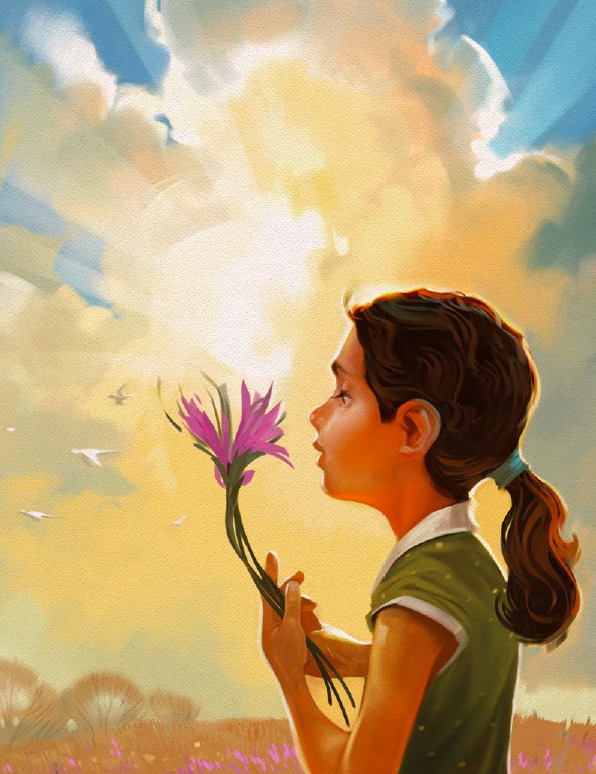 toverpracht:Bloesems net als popcorn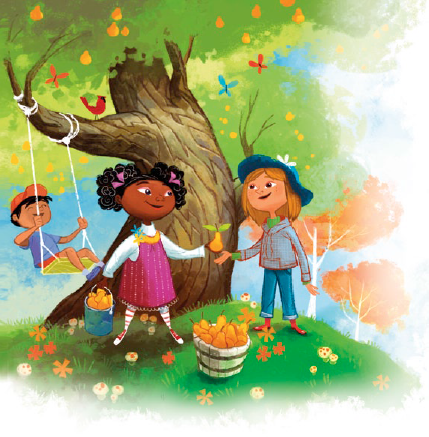 zoet en zacht'k had so graag een handvol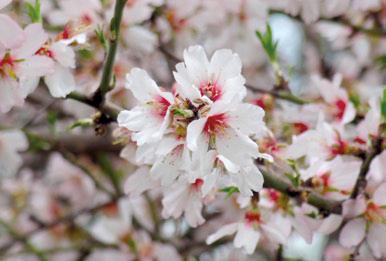 en keek eens rond het was of ik op de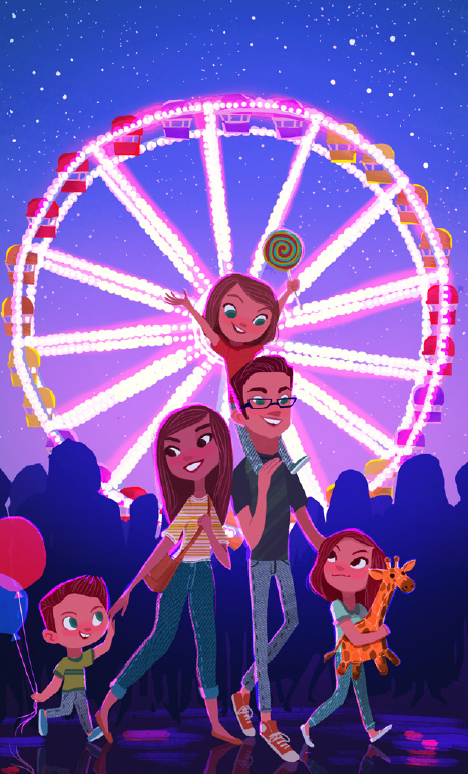 kermis stondHet was niet werk'lijk zo;leek alleen maar waar 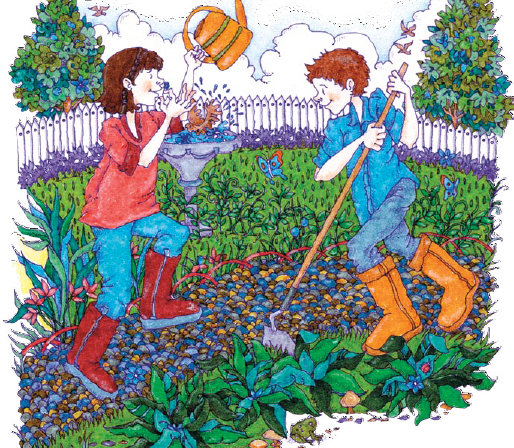 popcorn pofte aan de bomen, wat raar!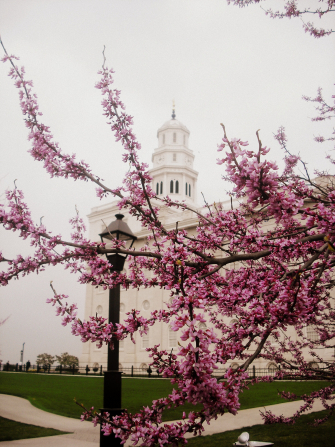 